Prot. n.  0004819    I.4 							Amantea, 07/09/2023.Titolare del trattamento dei dati personali:Oggetto: incarico/autorizzazione al trattamento dei dati personali per profilo “ASSISTENTI TECNICI”Il Legale rappresentante del Titolare del trattamento: Dirigente Scolastico pro-temporeVistiIl Regolamento UE 2016/679 (GDPR)Il D.lgs 196/2003 (modificato dal D.lgs 101/2018) (Codice)constatato cheL’art. 29 del GDPR prevede il trattamento sotto l’autorità del titolare;L’art. 2-quaterdecies del D.lgs 196/2016 (modificato dal D.lgs 101/2018) prevede che il titolare può attribuire a persone fisiche espressamente designate compiti e funzioni connessi al trattamento dati, e individua le modalità più opportune per autorizzare al trattamento;L’art. 32 del GDPR prevede l’adozione di misure tecniche e organizzative adeguate a garantire un livello di sicurezza adeguato al rischio;considerato cheGli appartenenti a ciascun profilo del personale sono Incaricati che agiscono per le stesse finalità e con la stessa operatività; valutato che per le attività di ciascun profilo si definiscono le misure tecniche e organizzative e si designano gli Incaricati del trattamento di dati personali; la nomina a Incaricato prevede una specifica autorizzazione a trattare dati personali, le indicazioni sulle modalità del trattamento, le informazioni sul trattamento dati. AUTORIZZAL’autorizzazione al trattamento dati per il profilo “Assistenti tecnici” come Incaricati di trattamento di dati personali definiti nel profilo di categoria. I ruoli e i compiti svolti dagli Incaricati sono definiti nel Piano Annuale delle attività predisposto dal Dirigente Scolastico e dal DSGA, da considerare parte integrante del presente incarico.             Di considerare cessato l’incarico quando il soggetto incaricato cessa di appartenere al profilo “Assistenti tecnici”, che ogni nuovo designato con mansioni assimilabili a quelle del profilo in oggetto assume automaticamente la funzione di Incaricato.Di affidare al profilo in oggetto il trattamento di dati personali, anche eventualmente sensibili e giudiziari, funzionali all’espletamento delle attività di competenza nell’ambito dell’Istituto.Di definire le indicazioni operative e le misure di sicurezza da applicare al trattamento dei dati personali.Di assoggettare a vincolo disciplinare il rispetto delle suddette indicazioni per tutti i dipendenti facenti parte del profilo in oggetto, ribadendo gli obblighi e le responsabilità civili e penali dei dipendenti pubblici nell’espletamento delle attività d’ufficio.Di rendere disponibili, presso la Segreteria e/o sul sito web, il Regolamento UE 2016/679 e la documentazione prodotta ai fini dell’applicazione del GDPR.Di fornire, con gli strumenti ritenuti idonei, tutte le informazioni e le indicazioni operative relative al trattamento dati, al personale in servizio e a quello nuovo in ingresso.Di incaricare ogni nuovo componente, anche temporaneo, del profilo in oggetto e fornirgli, con gli strumenti ritenuti idonei, tutte le informazioni e le indicazioni operative relative al trattamento dati.Di autorizzare/incaricare il dipendente al trattamento dati anche nel suo eventuale ruolo di componente del Consiglio di Istituto e in generale degli OO.CC, per lo svolgimento di tutte le attività connesse.Disposizioni generaliGli Incaricati operano sotto la diretta autorità del Titolare e del suo delegato; devono osservare scrupolosamente le regole previste dal GDPR e le linee guida dell’istituto sul trattamento dati, devono mantenere la segretezza sulle informazioni trattate anche quando sia venuto meno l’incarico stesso (art.326 del codice penale e art. 28 della legge 241/90). Gli Incaricati operano conformemente ai compiti loro assegnati, gestendo gli ambiti e le aree di lavoro specificamente previste nel Piano annuale delle attività, adottando le misure tecniche e organizzative previste.   Finalità da perseguire nel trattamento dei dati personaliIl trattamento di dati personali da parte degli Incaricati è effettuato per finalità determinate, esplicite e legittime ed è necessario all’esecuzione dei compiti che rientrano nel proprio profilo. Gli Incaricati, sotto l’autorità del Titolare, operano in conformità a tali finalità e secondo le indicazioni ricevute. Modalità da osservare nel trattamento dei dati personaliIn relazione alle risorse logistiche, strumentali e umane presenti nella scuola, il trattamento può essere effettuato manualmente, mediante strumenti informatici, telematici o altri supporti, applicando il principio di “minimizzazione” rispetto alle finalità del trattamento medesimo (art.5 GDPR); è pertanto consentita l’acquisizione dei soli dati personali strettamente indispensabili per adempiere alle finalità connesse al trattamento. I dati devono essere trattati in modo lecito, corretto e trasparente, devono essere adeguati, pertinenti e aggiornati. Non è consentita alcuna forma di diffusione e comunicazione dei dati personali trattati che non sia funzionale allo svolgimento dei compiti affidati e non sia espressamente previsto e/o consentito da norme di legge o di regolamento.Trattamento e conservazione di categorie particolari di dati personali (sensibili) e giudiziariI documenti ed i supporti contenenti categorie particolari di dati (sensibili o giudiziari) devono essere conservati in contenitori muniti di serratura e/o supporti digitali dotati di un controllo dell’accesso (password) e non devono essere lasciati incustoditi in assenza dell’incaricato.Diffusione/Comunicazione dei dati personali e Categorie di soggetti destinatariLa comunicazione da parte della scuola ad altri soggetti pubblici è ammessa quando è prevista da una norma di legge o di regolamento, quando è necessario all’esecuzione di un contratto di cui l’interessato è parte e/o è necessario per adempiere un obbligo legale al quale è soggetto il titolare del trattamento. In mancanza di uno dei presupposti, la comunicazione è ammessa previo consenso documentato da parte dell’interessato. Gli incaricati dunque non possono, in assenza di uno dei requisiti previsti, comunicare a nessuno, per alcun motivo e con nessun mezzo informazioni riguardanti gli interessati (nel caso di rilevate esigenze di contesto, coinvolgere il Dirigente scolastico e/o il DSGA prima di effettuare qualunque operazione di comunicazione dati).Profilo operativoIl profilo ASSISTENTI TECNICI può essere coinvolto nel trattamento connesso alle attività di ausilio tecnico verso i docenti e di collaborazione occasionale con le altre unità organizzative; di seguito sono definiti i termini del trattamento affidato. Modalità di raccolta dei datiOccasionalmente potrebbero essere coinvolti in attività collaborative con gli incaricati di altre unità organizzative, con conseguente trattamento (almeno in visione) di dati personali.Modalità di trattamentoLe esclusive operazioni indispensabili ad attuare i trattamenti assegnati.Dati trattati con strumenti elettronici e relativi archiviPossibili coinvolgimenti nell’uso di strumenti elettronici per il trattamento dei dati generici.Il possibile trattamento di dati personali a mezzo di supporti elettronici e software specifici, è autorizzato con specifico incarico.Archivi cartacei utilizzatiTutti gli archivi cartacei necessari all’espletamento delle attività di trattamento assegnate.Diffusione/Comunicazione datiGli assistenti tecnici occasionalmente potrebbero essere coinvolti nella diffusione all’interno della scuola; per la diffusione di dati personali all’esterno dovranno rivolgersi al personale interno autorizzato a farlo.Tipi di trattamenti autorizzati all’Unità OrganizzativaPur non avendo incarichi espliciti di trattamento diretto dei dati (didattici, amministrativi, cartacei, informatici) svolgendo la loro funzione a diretto contatto con i docenti e con ambienti amministrativi possono, casualmente o per definite e autorizzate finalità scolastiche, prendere visione o trattare occasionalmente dati personali informatici e non informatici; per tali motivazioni il personale “Assistente tecnico” viene assoggettato agli obblighi normativi sul trattamento dati.Misure tecniche e organizzativeAccedere e utilizzare solo i dati strettamente necessari all'esercizio delle proprie funzioni e alle finalità perseguite (minimizzazione dei dati)Raccogliere solo i dati per finalità determinate, esplicite e legittime e trattarli compatibilmente con le finalità perseguiteAccertarsi che i dati trattati siano esatti e aggiornati, trattarli in modo lecito, corretto e trasparente e per il periodo strettamente necessario alle finalitàGarantire un'adeguata sicurezza dei dati personali e protezione mediate misure tecniche e organizzativeNon comunicare i dati a soggetti estranei al trattamento e/o quando non necessario rispetto al perseguimento delle finalità o in mancanza di autorizzazione da parte dell'interessato (quando necessario) o del TitolareNon diffondere informazioni personali degli alunni se non in casi strettamente necessari alla persecuzione di finalità istituzionaliNon consegnare copie di documenti eventualmente trattati senza l'autorizzazione del Dirigente o del DSGA e non consentire l'accesso ai documenti a soggetti non autorizzatiNon fornire elenchi ed informazioni di alunni per finalità estranee a quelle istituzionaliUtilizzare i software applicativi e le piattaforme digitali adottando tutte le misure tecniche e organizzative adeguateUtilizzare i dispositivi elettronici (computer, tablet) per esclusive attività di lavoro e didatticheScegliere password complesse che non contengano riferimenti personali, custodirle e non comunicarle ad altri soggettiCambiare periodicamente (almeno ogni tre mesi) le password di gestioneAdottare le stesse misure per tutte le piattaforme scolastiche gestite (software, sito web, e-mail, ecc…)Non installare programmi diversi da quelli gestionali in uso o, se necessario, solo dietro autorizzazione del Dirigente o del DSGA e con il supporto tecnico dell'amministratore di sistemaNon utilizzare supporti di memoria esterni (pendrive, hard disk) personali ma solo di proprietà e per necessità dell'amministrazione o didatticheNon lasciare incustoditi telefono, agende o ogni altro elemento da cui sia possibile reperire le credenziali di accesso personaliIn caso di pubblicazioni sul sito web della scuola, assicurarsi che i documenti siano depurati da ogni informazione e dato non strettamente necessario (criterio di pertinenza e non eccedenza) lasciando solo i dati strettamente necessari alla finalità (minimizzazione dei dati)Nella eventuale gestione della posta elettronica, accertarsi della provenienza attendibile delle e-mail prima di aprire qualunque allegato o cliccare su eventuali link; in caso di dubbi sulla sicurezza di una email, NON CLICCARE su collegamenti o allegatiNon inviare email contenti dati personali degli interessati in copia a più destinatari e accertarsi della validità dell'indirizzo email a cui si sta facendo la comunicazioneNon lasciare documenti contenenti dati personali nel fotocopiatore e nello scannerUtilizzare esclusivamente supporti elettronici e informatici della scuola, sui quali vengano regolarmente attuate le verifiche e le implementazioni di sicurezza (antivirus, gestione utenti, accesso controllato, scansioni periodiche, ecc…)Non dare o accettare informazioni personali per telefonoCustodire e utilizzare personalmente l'eventuale cartellino per la rilevazione elettronica delle presenze (badge)Informare tempestivamente il Titolare del trattamento di ogni evento potenzialmente idoneo a determinare dispersione di dati o utilizzazione non autorizzataCollaborare con il Responsabile privacy in caso di necessitàINFORMATIVA per DIPENDENTI(artt. 13-14 Regolamento UE 2016/679)PremessaGli artt. 13 e 14 del Regolamento UE 2016/679 (GDPR) definiscono le regole di informazione sulla gestione dei dati personali.I dipendenti, in qualità d’Interessati, devono prenderne adeguata visione e possono chiedere ulteriori informazioni in segreteria. Finalità del trattamento dei datiIl trattamento dei dati personali dei dipendenti, e all’occorrenza dei loro familiari, è finalizzata alle attività istituzionali dovute, per adempiere gli obblighi di leggi e regolamenti e quelli derivanti dal contratto di lavoro di cui è parte il dipendente; le finalità amministrative prevalenti sono retributive, erariali, pensionistiche, assistenziali, curricolari, disciplinari. I dati di contatto, come numeri di telefono e indirizzi email personali/istituzionali del dipendente (comunicati dallo stesso alla scuola o assegnati dall’amministrazione), saranno utilizzati per le comunicazioni allo stesso da parete della scuola tramite email o per mezzo delle piattaforme utilizzate per attività didattiche e istituzionali (registro elettronico, Google Workspace, piattaforme e-learning, altre). Il numero di telefono potrà, secondo le esigenze, essere utilizzato per la gestione di gruppi tramite app di messaggistica istantanea, per esclusive comunicazioni di carattere istituzionale.Il trattamento dei dati personali ha come base giuridica l’adempimento di un obbligo legale al quale è soggetto il titolare del trattamento e non necessita del consenso. Il trattamento dei dati personali per specifiche finalità diverse da quelle istituzionali e obbligatorie, ha come base giuridica il consenso dell’interessato. I dati personali vengono raccolti presso l’interessato e/o presso altre istituzioni pubbliche di provenienza e appartenenza dell’interessato. Il trattamento è effettuato secondo i principi di liceità, correttezza e trasparenza nei confronti dell’interessato e trattati compatibilmente con le finalità del trattamento.I dati raccolti sono “minimizzati”, cioè adeguati, pertinenti e limitati a quanto strettamente necessario rispetto alle finalità del trattamento, esatti e aggiornati.Il trattamento viene effettuato prevalentemente all'interno della scuola, oltre che dal Dirigente, anche dal personale dipendente incaricato di trattamento in relazione alle mansioni istituzionali ricoperte: Direttore SGA, Membri di Organi Collegiali, Docenti (e formatori assimilati), Personale tecnico/amministrativo, Collaboratori scolastici, altro personale ATA.Eventuali trattamenti da effettuare in esterno, per attività specifiche non eseguibili all’interno, vengono affidati a soggetti di comprovata affidabilità designati al trattamento esterno e/o come Responsabili del trattamento con specifica nomina sottoscritta dal Dirigente Scolastico. Per ogni trattamento diverso da quello per il quale i dati sono stati raccolti, il titolare fornisce all’interessato tutte le informazioni necessarie a tale diversa finalità.  Il complessivo processo di trattamento viene controllato dalla fase di raccolta fino all'archiviazione storica mantenuta per i periodi consentiti.Per i dati ottenuti dal Titolare non direttamente dall’interessato, deve essere fornita la presente informativa al più tardi entro un mese dall’ottenimento dei dati stessi o al momento della prima comunicazione con l’interessato o entro la prima eventuale comunicazione ad altro destinatario.Natura obbligatoria o facoltativa del conferimento dei dati Affinché la scuola possa svolgere al trattamento definito nelle finalità/modalità, gli Interessati sono tenuti a conferire tutti i dati personali obbligatori e possono presentare ulteriori dati facoltativi per ottenere benefici individuali di condizione o di merito.Dati obbligatori: dati anagrafici completi, curricolo e titoli degli studi, abilitazioni, curricolo del servizio, riferimenti familiari.Dati facoltativi: Dati necessari per attivare servizi su richiesta e per ricevere benefici individuali di merito e di condizione (patologie, esenzioni, permessi, distaccamenti, ecc.).Si evidenzia la possibile acquisizione d’immagini (foto/video) dei dipendenti inerenti attività scolastiche istituzionali (progetti, concorsi, ecc.). Sulla diffusione di tali dati, effettuata con mezzi propri della scuola (sito web, social, ecc.), gli interessati possono esercitare in qualsiasi momento i diritti di blocco e cancellazione. Conseguenze di un eventuale rifiuto di conferimentoIl consenso per il trattamento di dati obbligatori e funzionali alla gestione del rapporto di lavoro non è dovuto in virtù dell’adempimento del titolare ad obblighi di legge.Il mancato conferimento dei dati facoltativi funzionali al conseguimento di vantaggi/diritti di natura economica e/o sanitaria, non consentirà al dipendente di fruire degli stessi.Soggetti e Categorie destinatari dei dati e ambiti di Comunicazione/DiffusioneLa comunicazione/diffusione, in osservanza delle norme, riguarda i soli dati consentiti e per le sole finalità istituzionali obbligatorie.Comunicazione: ad enti pubblici e soggetti privati in osservanza di leggi, contratti e regolamenti: MIUR ed enti affini, enti locali e territoriali, enti/funzionari pubblici per verifiche/controlli, enti della salute, enti erariali, enti assistenziali, aziende d’accoglienza, aziende assicurative, aziende di trasporto, partner di formazione e di attività educative, istituti tesorieri, sindacati per delega.Diffusione: per eventuali ed esclusivi obblighi di legge e/o attività istituzionali, nei soli casi dovuti, all'Albo e sul sito web e mediante altri mezzi di diffusione della scuola.Conservazione dei datiI dati vengono conservati per il periodo necessario alla gestione del rapporto tra il Titolare e l’interessato; la durata è stabilita da specifiche norme e regolamenti o secondo criteri adeguati allo specifico trattamento di volta in volta effettuato. Diritti dell’InteressatoL’Interessato può far valere i propri diritti nei confronti del Titolare del trattamento, chiedendo notizie sui dati personali in relazione a: origine, raccolta, finalità, modalità, processo logico applicato e può esercitare i diritti su: accesso, rettifica, cancellazioni (oblio), limitazione. L’interessato che riscontra violazione del trattamento dei propri dati può proporre reclamo all’autorità di controllo. L’interessato ha il diritto di revocare il proprio consenso prestato per una o più specifiche attività senza pregiudicare la liceità del trattamento basata sul precedente consenso. Il personale amministrativo di segreteria, opportunamente istruito, è incaricato per fornire all'Interessato informazioni ed elementi documentali adeguati alle richieste avanzate e consentiti dalle norme.Principi applicabili al trattamento di categorie particolari di dati personali (sensibili e giudiziari)Eventuali richieste, raccolte, trattamenti di categorie particolari di dati (sensibili e giudiziari), avvengono se:l’interessato ha prestato il proprio consenso esplicito al trattamento di tali datiil trattamento è necessario per assolvere gli obblighi ed esercitare i diritti specifici dell’interessato o del Titolare il trattamento è necessario per tutelare un interesse vitale dell’interessatoil trattamento riguarda dati resi manifestamente pubblici dall’interessatoil trattamento è necessario per accertare, esercitare o difendere un diritto in sede giudiziaria o quando le autorità esercitino le loro funzioni giurisdizionaliil trattamento è necessario per motivi di interesse pubblico rilevante sulla base del diritto dell’Unione e degli Stati membriil trattamento è necessario per finalità di medicina preventiva o del lavoro, valutazione della capacità lavorativa del dipendente, diagnosi, assistenza e/o terapiadunque per compiti istituzionali didattici, organizzativi, amministrativi e per trattamenti che non potrebbero essere adempiuti mediante dati di natura diversa.Il trattamento di dati relativi a condanne penali e reati avviene soltanto sotto il controllo dell’autorità pubblica.Responsabile della Protezione dei Dati (RPD)Dott.ssa Anna CIMA, sede legale Via Dogana, 295 – 87032 Amantea (CS), Tel. 0982.41460e-mail indica@infocima.it, Pec info@pec.infocima.itLe Informative riguardo i Trattamenti dati specifici vengono pubblicati dal Titolare al verificarsi delle circostanze specifiche e delle necessità.Per il Titolare del TrattamentoLa Dirigente Scolastica, Prof.ssa  Angela De Carlo                                    (Firma autografa sostituita a mezzo stampa ai sensi dell’art. 3 comma 2 D.lgs n° 9/93)***SEGUE ELENCO C.S. PER FIRME DI PRESA VISIONE***Modulo I26Incarico di trattamento datiRegolamento UE 2016/679 (GDPR) – D.lgs 196/2003 (modificato dal D.lgs 101/2018)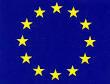 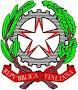 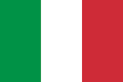 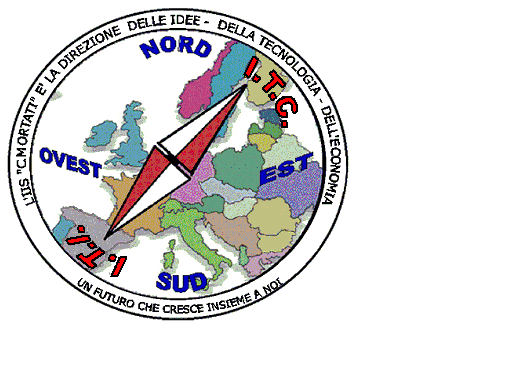 MIUR USR CALABRIADistretto Scolastico n. 17 di Amantea (CS)ISTITUTO   DI  ISTRUZIONE  SUPERIORELicei : Scientifico – Scienze Umane – Scienze ApplicateIstituto Professionale: Odontotecnico – Istituto Tecnico: Chimica, M. e.B.  – Amm.Fin.Marketing –  Nautico - MeccanicoVia S.Antonio – Loc. S.Procopio - 87032  AMANTEA (CS)🕿 Centralino  0982/ 41969 – Sito:www.iispoloamantea.edu.it E-mail: CSIS014008@istruzione.itPosta. Cert.: CSIS014008@pec.istruzione.itCodice Fiscale 86002100781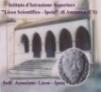 Base giuridica del trattamento dei datiModalità di raccolta e trattamento dei dati